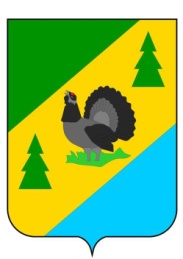 РОССИЙСКАЯ ФЕДЕРАЦИЯИРКУТСКАЯ ОБЛАСТЬАЛЗАМАЙСКОЕ МУНИЦИПАЛЬНОЕ ОБРАЗОВАНИЕАДМИНИСТРАЦИЯПОСТАНОВЛЕНИЕ № 109 г. Алзамайот 11 сентября 2020 г.  Об утверждении «Положения о порядке и сроках составленияпроекта бюджета Алзамайского муниципального образования на 2021 год и плановый период 2022-2023 годы»	В целях составления проекта бюджета Алзамайского муниципального образования на 2021 год и плановый период 2022 и 2023 годов, руководствуясь статьёй 52 Федерального Закона от 6 октября 2003 года № 131- ФЗ «Об общих принципах организации местного самоуправления в Российской Федерации», в соответствии со статьями 169, 184  Бюджетного кодекса Российской Федерации, статьей 22 «Положения о бюджетном процессе в Алзамайском муниципальном образовании», утвержденного решением Думы Алзамайского муниципального образования от 25 января 2017 года № 19,  руководствуясь статьёй 6 и статьёй 47 Устава Алзамайского муниципального образования, администрация Алзамайского муниципального образования 	ПОСТАНОВЛЯЕТ:1. Утвердить Положение о порядке и сроках составления проекта бюджета Алзамайского муниципального образования на 2021 год и плановый период 2022 и 2023 годов (приложение №1).2. Контроль за исполнением настоящего постановления возложить на начальника отдела по финансам и прогнозу социально-экономического развития администрации Алзамайского муниципального образования.3. Настоящее постановление подлежит размещению на официальном сайте администрации Алзамайского муниципального образования в сети Интернет.Глава Алзамайскогомуниципального образования                                                                                  А.В. Лебедев                                      Положение о порядке и сроках составления проектабюджета Алзамайского муниципального образования на 2021 год и плановый период 2022-2021 годы 1. Настоящее Положение регламентирует порядок и сроки составления проекта бюджета Алзамайского муниципального образования на 2021 год и плановый период 2022 и 2023 годов.2. Отдел по финансам и прогнозу социально-экономического развития администрации Алзамайского муниципального образования организует непосредственное составление проекта бюджета Алзамайского муниципального образования, в том числе:а) устанавливает Порядок и методику планирования бюджетных ассигнований Алзамайского муниципального образования;б) разрабатывает основные направления бюджетной политики и основные направления налоговой политики Алзамайского муниципального образования;в) ведет реестр расходных обязательств Алзамайского муниципального образования;г) осуществляет оценку ожидаемого исполнения бюджета на текущий финансовый год и составляет прогноз основных характеристик  (общий объем доходов, общий объем расходов, дефицита (профицита) бюджета) бюджета Алзамайского муниципального образования;д) формирует проект решения Думы Алзамайского муниципального образования о бюджете Алзамайского муниципального образования  на 2021 год и плановый период 2022 - 2023 годов,  пояснительную записку к нему;е) организует проведение публичных слушаний по проекту бюджета Алзамайского муниципального образования;ж) запрашивает и согласовывает с администраторами доходов бюджета Алзамайского муниципального образования объемы доходов бюджета Алзамайского муниципального образования.3. Консультант по земельно-имущественным отношениям администрации Алзамайского муниципального образования:3.1 представляет в отдел по финансам и прогнозу социально-экономического развития администрации Алзамайского муниципального образования в срок до 1 октября:а) проект прогноза плана приватизации муниципального имущества администрации Алзамайского муниципального образования на 2021 год и плановый период 2022 - 2023 годов;б) прогноз поступлений в местный бюджет доходов от сдачи в аренду имущества, находящегося в муниципальной собственности, от аренды земельных участков;в) прогноз поступлений прочих неналоговых доходов.3.2 представляет в отдел по жилищным, архитектурно-строительным вопросам, оказанию услуг ЖКХ администрации Алзамайского муниципального образования в срок до 15 августа перечень объектов муниципального жилья, подлежащего ремонту в очередном финансовом году и плановом периоде.4. Отдел по жилищным, архитектурно-строительным вопросам, оказанию услуг ЖКХ администрации Алзамайского муниципального образования представляет в отдел по финансам и прогнозу социально-экономического развития администрации Алзамайского муниципального образования в срок до 20 сентября:а) прогноз изменения тарифов на 2021 год и плановый период 2022 - 2023 годов на коммунальные услуги, предоставляемые муниципальным бюджетным и казенным учреждениям Алзамайского муниципального образования.б) проекты муниципальных и ведомственных  программ, планируемых к  реализации в 2021 году и плановом периоде 2022 - 2023 годов.в срок до 10 октября:а) утвержденные муниципальные и ведомственные целевые программы, планируемые к реализации в 2021 году и плановом периоде 2022 - 2023 годов;б) утвержденный перечень объектов капитального строительства муниципальной собственности в 2021 году и плановом периоде 2022 - 2023 годов; в) расчет финансовых затрат на капитальный ремонт муниципального жилого фонда.	5. Руководителям структурных подразделений администрации Алзамайского муниципального образования не позднее 1 октября текущего года представить в отдел по финансам и прогнозу социально-экономического развития администрации Алзамайского муниципального образования:  	- объемы планируемых бюджетных ассигнований по действующим и принимаемым обязательствам с их обоснованием в разрезе ведомственной структуры расходов бюджета и детализацией по статьям операций сектора государственного управления.	6. Отделу по финансам и прогнозу социально-экономического развития администрации Алзамайского муниципального образования в срок до 01 ноября текущего года, после определения объемов безвозмездных поступлений от бюджетов других уровней на 2021 год и плановый период 2022 - 2023 годов, составить и представить в администрацию на рассмотрение проект решения Думы Алзамайского муниципального образования «О бюджете Алзамайского муниципального образования на 2021 год и плановый период 2022  - 2023 годов» и необходимые документы и материалы к нему.	 7. Администрация Алзамайского муниципального образования: а) одобряет основные направления налоговой и бюджетной политики на 2021 год и плановый период 2022 - 2023 годов;б) одобряет прогноз социально-экономического развития Алзамайского муниципального образования;в) утверждает муниципальные программы, реализуемые за счет средств бюджета Алзамайского муниципального образования;г) одобряет основные характеристики бюджета Алзамайского муниципального образования, а также объем бюджетных ассигнований на исполнение действующих и принимаемых расходных обязательств;д) одобряет проект решения Думы о бюджете Алзамайского муниципального образования на 2021 год и плановый период 2022 - 2023 годов, представляемые вместе с ним документы и материалы для внесения в Думу Алзамайского муниципального образования; е) представляет проект решения Думы Алзамайского муниципального образования о бюджете Алзамайского муниципального образования на 2021 год и плановый период 2022 - 2023 годов в Думу Алзамайского муниципального образования в срок до 15 ноября текущего  года.Начальник отдела по финансам и прогнозусоциально-экономического развития администрацииАлзамайского муниципального образования                                                        Л.С. Фролова                           Приложение № 1 к постановлениюадминистрации Алзамайскогомуниципального образованияот 11.09.2020 г. № 109 